11. DISEÑO DE PAGINAS WEB. 11.4 PAGINA WEB UTILIZANDO MULTIMEDIA.En este tema veremos los puntos más importantes en los que te podrás apoyar para realizar tus animaciones en Flash usando ActionScript.Esta unidad, la de Navegación, está especialmente orientada a la web, pues veremos cómo crear elementos que te ayudarán más tarde a crear tus propias presentaciones, secciones, etc. Todo ello apoyado con animaciones y vinculadas entre sí.A lo largo del tema utilizaremos este ejemplo para ilustrar la teoría de forma guiada.Uno de los elementos que más nos van a ayudar a la hora de añadir interactividad en el diseño son los botones.En el ejemplo nos hemos ayudado de los botones para crear la navegación entre las diferentes secciones.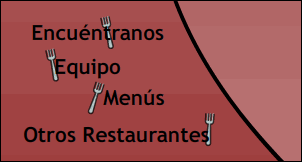 Así que el primer paso, después de haber creado la interfaz de la película en una capa, será crear e insertar los botones en una nueva capa para trabajar con mayor facilidad.Para asignarle una acción a un botón es necesario darle un nombre de instancia. Para ello (y como hemos visto en unidades anteriores) escribimos el nombre que queramos (al cual nos referiremos más tarde para llamar al botón) en el Inspector de Propiedades, en este caso lo hemos llamado equipo.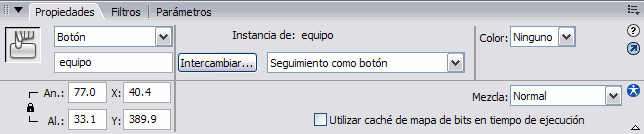 Luego, con el botón seleccionado, abrimos el Panel Acciones y añadiremos el código que deberá realizar el botón.Ésta es la parte más importante pues deberemos decidir a qué estímulo (o evento) responderá el botón. Existen varios eventos que son capturados en Flash, nombraremos los más importantes:press: ejecuta la acción al presionarse el botón.release: ejecuta la acción al soltarse el botón (después de haberlo presionado).rollOver: ejecuta la acción al desplazar el ratón dentro del botón.rollOut: ejecuta la acción al desplazar el ratón fuera del botón.Por ello, escribiremos en el panel acciones el siguiente código para nuestros botones:on (release) {}Nota: ActionScript diferencia entre mayúsculas y minúsculas, por lo que si escribes, por ejemplo, Release no será reconocido.Entre las llaves {} introduciremos el código que queremos que se ejecute al producirse el evento seleccionado sobre el botón.Existen más manejadores de eventos que puedes revisar en este tema avanzado. 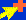 Veamos cuales son las opciones para los diferentes componentes: TextInput (Introducción de texto):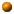 editable: true o false. Permite que el texto se pueda editar o no.password: true o false. Oculta el contenido del texto mostrándose un asterisco por carácter.text: Indica el texto inicial de la caja. TextArea (Área de texto):editable: true o false. Permite que el texto se pueda editar o no.html: true o false. Permite que se acepte contenido HTML dentro de la caja de texto. Propiedad muy útil para incluir enlaces en el texto.text: Idica el texto inicial de la caja.wordWrap: true o false. Permite que se pueda realizar un desplazamiento del texto de arriba abajo. En caso de que no se permita (false) cuando el texto sobre pase el área del componente aparecerá una barra de desplazamiento que permitirá mover el texto de izquierda a derecha. Button (Botón):icon: Añade un icono al botón. Para insertar un icono deberás crear un gráfico o clip de película y guardarlo en la Biblioteca. Una vez allí selecciónalo y haz clic derecho sobre él y selecciona Vinculación. Marca la casilla Exportar para ActionScript en el cuadro de diálogo que aparecerá y dale un nombre en Identificador. Este nombre es el que deberás escribir en el campo icon del componente botón. Ni el botón ni el símbolo se ajustará al tamaño del otro, así que deberás modificar sus tamaños para que el icono no sobresalga del botón.label: Texto que se leerá en el botón.labelPlacement: left, right, top o bottom. Indica la posición de la etiqueta de texto en caso de que se utilice junto a un icono. Respectivamente, izquierda, derecha, arriba y abajo.selected: true o false. Indica si el botón se encuentra seleccionado.toggle: true o false. Cuando se encuentra a true hace que el botón pueda tomar dos posiciones, presionado y no presionado. RadioButton (Botón de opción):data: Especifica los datos que se asociarán al RadioButton. La propiedad data puede ser cualquier tipo de datos. Puedes acceder a esta propiedad a través de código para ver que contiene.groupName: Nombre del grupo. En un grupo de botones de opción sólo uno de ello puede estar seleccionado. Definiremos este grupo mediante esta propiedad. Todos los botones que tengan el mismo nombre en groupName pertenecerán al mismo grupo.label: Texto que se leerá al lado del botón.labelPlacement: left, right, top o bottom. Indica la posición de la etiqueta de texto respecto al botón. Respectivamente, izquierda, derecha, arriba y abajo.selected: true o false. Indica si el botón se haya seleccionado o no. De nuevo, en un mismo grupo sólo un botón de opción puede estar seleccionado. CheckBox (Casilla de verificación):label: Texto que se leerá al lado de la casilla.labelPlacement: left, right, top o bottom. Indica la posición de la etiqueta de texto respecto a la casilla. Respectivamente, izquierda, derecha, arriba y abajo.selected: true o false. Indica si la casilla de verificación se haya seleccionada. ComoBox (Lista desplegable):data: Matriz donde determinaremos el valor qué devolverá el componente al seleccionar determinada posición.editable: true o false. Permite la edición del campo. Mediante ActionScript puedes hacer que se añadan nuevos elementos a la lista.labels: Matriz donde determinaremos el nombre de los elementos de la lista. Estos elementos se corresponderán uno a uno a los valores de la matriz introducida en data. Para ambas propiedades se abrirá el siguiente cuadro de diálogo: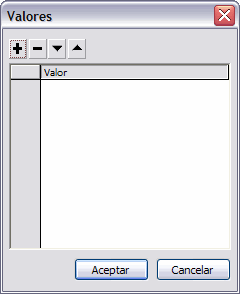 

Desde aquí podrás añadir o quitar elementos utilizando los botones  y . O alterar el orden de éstos subiéndolos o bajándolos en la lista con los botones  y . 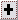 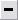 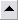 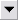 rowCount: Número máximo de elementos visibles en la lista. Si este número es superado por los elementos se añadirá una barra de desplazamiento. List (Lista):data: Matriz donde determinaremos el valor qué devolverá el componente al seleccionar determinada posición.labels: Matriz donde determinaremos el nombre de los elementos de la lista. Estos elementos se corresponderán uno a uno a los valores de la matriz introducida en data. Para ambas propiedades se abrirá el mismo cuadro de diálogo visto para el ComboBox.multipleSelection: true o false. Permite la selección múltiple de elementos manteniendo la tecla Ctrl presionada. También es posible seleccionar un rango de elementos seleccionando uno de ellos y pulsando la tecla Shift mientras seleccionamos otro diferente, todos los elementos intermedios resultarán también seleccionados.rowHeight: Número máximo de filas visibles en la lista. Si este número es superado por los elementos se añadirá una barra de desplazamiento. NumericStepper (Contador numérico):maximum: Establece el número máximo del contador.minimum: Establece el número mínimo del contador.stepSize: Establece el intervalo en el que se aumenta o disminuye el número del campo al pulsar los botones del componente.value: Valor inicial del campo.Nota: Todas las propiedades mencionadas para cada uno de los componentes son accesibles a través de ActionScript escribiendo el nombre de instancia del componente seguido de un punto y el nombre de la propiedad:miBoton.label  = "Haz clic aquí";Como comentamos al principio del curso podemos ver que Flash 8 incorpora una nueva característica: los Filtros.Su uso aumentará la capacidad de mejorar el aspecto y funcionamiento de nuestros proyectos. El único problema es que, en esta versión, sólo están disponibles para los clips de película, los botones y el texto.En este tema veremos los filtros disponibles, su uso y como manejarlos mediante ActionScript.Para ilustrar su funcionamiento mostraremos ejemplos de cómo afectan los filtros a esta imagen: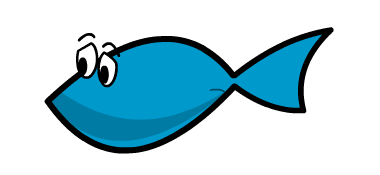 Antes de empezar resaltaremos una cosa. En ActionScript los colores se indican mediante una cadena de 8 caracteres con un componente hexadecimal: 0xRRVVAA. Las dos primeras serán siempre las mismas 0x, las dos siguientes corresponderán a la cantidad de color rojo, las dos siguientes de verde y las dos últimas de azul.De este modo 0x000000 sería el color negro (la ausencia de color), y 0xFFFFFF el color blanco (con el rojo, azul y verde al máximo).Utilizando este filtro podremos añadirle una sombra a la imagen: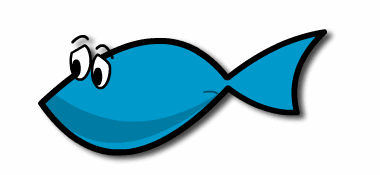 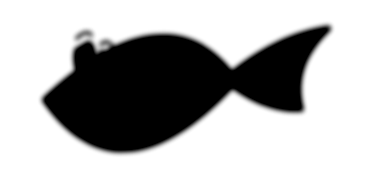 Sus opciones son las siguientes:.alpha: determina la transparencia de la sombra (de 0 a 1)..angle: determina el ángulo de la sombra..blurX: determina la cantidad de desenfoque horizontal..blurY: determina la cantidad de desenfoque vertical..color: determina el color de la sombra (escrito 0xRRVVAA)..distance: determina la distancia de la sombra al objeto..hideObject: booleano, esconde el objeto dejando sólo la sombra (segunda imagen)..inner: booleano, hace que la sombra sea interior..knockout: booleano, activa el filtro extractor, hace que el objeto se vuelva del color del fondo..quality: número de veces que se aplica el filtro. Puede tomar los valores 1, 2 ó 3. Calidad baja, media y alta, respectivamente..strength: determina la intensidad de la sombra.Podrás utilizar el filtro Sombra escribiendo el siguiente código:import flash.filters.DropShadowFilter;var sombra:DropShadowFilter = new DropShadowFilter();sombra.strength = 5;sombra.alpha = 0.50;sombra.color = 0x000000;...miClip.filters = [sombra];También podrías crear la sombra directamente con todas sus propiedades en el constructor de este modo:import flash.filters.DropShadowFilter;var sombra:DropShadowFilter = new DropShadowFilter(distance, angle, color, alpha, blurX, blurY, strength, quality, inner, knockout, hideObject);miClip.filters = [sombra];Así en el constructor deberemos sustituir cada parámetro por el valor que queremos darle.Puedes omitir los parámetros que quieras, pero ten en cuenta que siempre se interpretarán los valores que des en este orden hasta que no encuentre más.Para practicar la carga y modificación de filtros te aconsejamos realizar el Ejercicio Filtro Sombra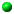 Para poder mover objetos con ActionScript debemos conocer el sistema de coordenadas utilizado por Flash.La esquina superior izquierda es la posición x=0, y=0. (ver la imagen)Para mover un objeto debemos modificar su posición definida por las propiedades objeto._x y objeto._yPor ejemplo, si hacemos objeto._x += 10 estamos desplazando el objeto 10 píxeles hacia la derecha.Vamos a ver como mover un objeto a partir de este ejemplo de una bola botando.1. Introducción
2. Mi primera animación Flash
3. El Entorno de Trabajo
4. Dibujar 
5. Trabajar con Textos 
6. Sonidos 7. Trabajar con Objetos
8. Las Capas
9. Símbolos
10. Gráficos
11. Clips de película 
12. Botones13. Animaciones de Movimento
14. Transformaciones de Forma
15. Efectos sobre Animaciones
16. Generar y Publicar Películas 
17. Introducción a ActionScript 2.
18. Ejemplos de uso de ActionScript 2.19. Navegación
20. Formularios
21. Los Filtros
22. Vídeo 
23. Juegos en Flash.
24. Animaciones avanzadas¿Qué es FLASH?Flash 8 es una potente herramienta creada por Macromedia que ha superado las mejores expectativas de sus creadores.Inicialmente Macromedia Flash fue creado con el objeto de realizar animaciones vistosas para la web, así como para crear GIFs animados. Los motivos que han convertido a Flash 8 en el programa elegido por la mayoría de los diseñadores web profesionales y aficionados son varios. Veamos pues, porque es interesante Flash 8.Desde la web de Macromedia te puedes descargar una versión de evaluacion de Flash 8 válida para 30 días.Los logotipos de Flash son propiedad de Macromedia. ¿Por qué usar FLASH 8?Las posibilidades de Flash son extraordinarias, cada nueva versión ha mejorado a la anterior, y el actual Flash 8 no ha sido menos. Aunque su uso más frecuente es el de crear animaciones (a lo largo de este curso veremos lo sencillo que puede resultar) sus usos son muchos más. Son tantos, que todos los diseñadores web deberían saber utilizar Flash.Flash ha conseguido hacer posible lo que más se echa en falta en Internet: Dinamismo, y con dinamismo no sólo nos referimos a las animaciones, sino que Flash permite crear aplicaciones interactivas que permiten al usuario ver la web como algo atractivo, no estático (en contraposición a la mayoría de las páginas, que están realizadas empleando el lenguaje HTML). Con Flash podremos crear de modo fácil y rápido animaciones de todo tipo. Flash es fácil de aprender, tiene un entorno amigable que nos invita a sentarnos y pasar horas y horas creando lo que nos dicte nuestra imaginación, pero esto no es suficiente para ser el preferido por los diseñadores profesionales... ¿Entonces qué es? De Flash MX 2004 a Flash 8 Hay compañías que lanzan mejoras en sus productos por pura necesidad económica; Cuando sucede esto, los usuarios lo notamos rápidamente por las pocas mejoras ofrecidas por las nuevas versiones. No es este el caso de Flash 8, que continua con la costumbre de Macromedia de aplicar considerables mejoras a las nuevas versiones de sus productos ... Si pensabais que Flash MX 2004 era ya insuperable, no os perdais las mejoras que aporta Flash 8: Mejoras en cuanto a facilidad de manejo, mayor potencia gráfica y de integración con programas de edición de imágenes, facilidad para importar vídeo, posibilidad de emular tus películas dirigidas a dispositivos móviles y para los menos avanzados, se recupera el asistente de ActioScript que había desaparecido en la versión anterior... Analicemos estas ventajas y otras muchas con un poco más de detalle: Diseños más atractivos: Flash 8 permite el uso de efectos visuales que nos facilitarán la creación de animaciones, presentaciones y formularios más atractivos y profesionales, así mismo, pone a nuestra disposición mecanismos para hacer este trabajo más cómodo y rápido, tales como la existencia de filtros y modos de mezcla añadidos en esta versión.Optimización de fuentes: Incorpora también opciones de legibilidad para fuentes pequeñas, haciendo la lectura de nuestros textos más agradables y de alta legibilidad. Además de poder modificar la optimización, Flash permite también la selección de configuraciones preestablecidas para textos dinámicos y estáticos. Bibliotecas integradas: Ahora podemos buscar rápidamente cualquier objeto existente en nuestras películas, navegando por las bibliotecas de todos los archivos abiertos desde un único panel. Mayor potencia de animación: Flash 8 permite un mayor control de las interpolaciones habilitando un modo de edición desde el que se podrá modificar independientemente la velocidad en la que se apliquen los diferentes cambios de rotación, forma, color, movimiento, etc, de nuestras interpolaciones. Mayor potencia gráfica: Evita la repetición innecesaria de la representación de objetos vectoriales simplemente señalando un objeto como mapa de bits. Aunque el objeto se convierta al formato de mapa de bits, los datos vectoriales se mantienen tal cual, con el fin de que, en todo momento, el objeto pueda convertirse de nuevo al formato vectorial. Mejoras en la importación de vídeo: Para facilitar el resultado con formatos de vídeo, Flash 8 incluye un códec independiente de calidad superior capaz de competir con los mejores códecs de vídeo actuales con un tamaño de archivo mucho más pequeño. Además de una gran posibilidad de revestimientos para los controles de éste en nuestra película. Compatiblidad Metadatos: Incluye tus SWF en buscadores de internet con la nueva característica de definición de archivo con un título, una descripción y/o palabras clave para que los motores de búsqueda reflejen con más precisión el contenido representado por el archivo. Emulador para dispositivos móviles: Prueba tus películas destinadas a dispositivos móviles compatibles con Flash Lite con el nuevo emulador que incorpora Flash 8. Podrás probar tus películas de un modo eficiente antes de publicarlas. Asistente de ActionScript: El Asistente de ActionScript ha vuelto. Fue eliminado en la versión anterior, pero se ha vuelto a recuperar, y de forma mejorada, en esta última. Ahora ActionScript al alcance de tu mano. Unidad 2.  Mi primera Animación FlashComenzandoUna de las características principales de Flash 8 es su sencillez, esta sencillez en su utilización permite crear animaciones de un modo efectivo y rápido.Pongámonos en situación, supongamos que queremos crear una animación en la que una pelota realice un movimiento de "bote", es decir, que baje y suba. Puede parecer un trabajo de horas, pero nada más lejos de la realidad. Veamos cómo Flash nos lo pone fácil.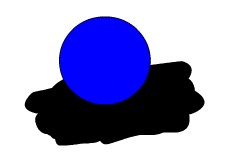 Realizando la Animación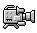 En este apartado no pretendemos enseñar cómo crear una animación Flash (pues eso se verá más adelante), el objetivo es que entendamos cómo crea Flash las animaciones y de que modo nos facilita el trabajo.A primera vista, lo lógico parece ser dibujar la pelota en cada instante del movimiento, de modo que cuantos más instantes dibujemos, más real parecerá el movimiento. Pues bien, con Flash bastará con crear 3 fotogramas: en el primero dibujaremos la pelota en el instante inicial (arriba del todo), en el segundo se dibujará la pelota en el momento de tocar el suelo y en el tercero la pelota volverá a estar arriba (en realidad este tercer fotograma no hará falta crearlo, pues bastará con copiar el primero). Por tanto, vemos que el trabajo más largo (dibujar los objetos) ya está hecho.Unidad 4. Dibujar y Colorear (I)El Dibujo en Flash 8 Cuando se diseña una página web o una animación el diseñador pasa por muchas fases. Tras la fase de "Qué quiero crear y cómo va a ser" viene (normalmente) la fase de diseño gráfico. Llevar lo que ha producido tu imaginación al papel (en este caso al papel de Flash).No conviene engañarnos, Flash no es un programa de diseño gráfico, pero su potencia en este ámbito es casi tan grande como la de éstos programas. Vamos a ver cómo emplear cada herramienta de dibujo para sacarle el máximo partido.La Barra de Herramientas. Herramientas Básicas.La Barra de Herramientas contiene todas las Herramientas necesarias para el dibujo. Veamos cuáles son las más importantes y cómo se usan:Herramienta Selección (flecha): . Es la herramienta más usada de todas. Su uso principal es para seleccionar objetos. permite seleccionar los bordes de los objetos, los rellenos (con un sólo clic), los bordes (con doble clic), zonas a nuestra elección... Además, su uso adecuado puede ahorrarnos tiempo en el trabajo. 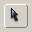 Herramienta Línea: Permite crear líneas rectas de un modo rápido. Las líneas se crean como en cualquier programa de dibujo, se hace clic y se arrastra hasta donde queramos que llegue la línea recta. Una vez creada la podemos modificar sin más que seleccionar situar el cursor encima de los extremos para estirarlos y en cualquier otra parte cercana a la recta para curvarla.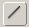 Herramienta Texto: Crea un texto en el lugar en el que hagamos clic. Sus propiedades se verán en el tema siguiente.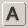 Herramienta Óvalo: La herramienta Óvalo permite trazar círculos o elipses de manera rápida y sencilla. 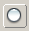 Para practicar el manejo de esta Herramienta, te aconsejamos realizar Ejercicio Crear ÓvaloPara practicar el manejo de esta Herramienta, te aconsejamos realizar Ejercicio Dar color a un ÓvaloHerramienta Rectángulo: Su manejo es idéntico al de la Herramienta Óvalo, tan solo se diferencian en el tipo de objetos que crean.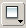 Herramienta Lápiz: Es la primera Herramienta de dibujo propiamente dicho. Permite dibujar líneas con la forma que decidamos, modificando la forma de estas a nuestro gusto. El color que aplicará esta Herramienta se puede modificar, bien desde el Panel Mezclador de Colores o bien desde el subpanel Colores que hay en la Barra de Herramientas.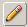 Herramienta Brocha: Su funcionalidad equivale a la del lápiz, pero su trazo es mucho más grueso. Se suele emplear para aplicar rellenos. Se puede modificar su grosor y forma de trazo. 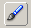 Herramienta Cubo de Pintura: Permite aplicar rellenos a los objetos que hayamos creado. Al contrario que muchos otros programas de dibujo, no permite aplicar rellenos si la zona no está delimitada por un borde. El color que aplicará esta Herramienta se puede modificar, bien desde el Panel Mezclador de Colores o bien desde el subpanel Colores que hay en la Barra de Herramientas.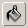 Herramienta Borrador: Su funcionamiento es análogo a la Herramienta Brocha. Pero su función es la de eliminar todo aquello que "dibuje". 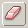 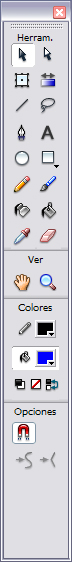 La Barra de Herramientas. Herramientas Avanzadas.Herramienta Lazo: Su función es complementaria a la de la Herramienta Flecha, pues puede seleccionar cualquier cosa, sin importar la forma, (la Herramienta Flecha sólo puede seleccionar objetos o zonas rectangulares o cuadradas). En contrapartida, la Herramienta Lazo no puede seleccionar rellenos u objetos (a menos que hagamos la selección a mano).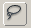 Al seleccionar esta Herramienta, en el Panel Opciones aparecen estas imágenes: . Esto, es la Herramienta Varita Mágica, tan popular en otros programas de dibujo. Permite hacer selecciones según los colores de los objetos. El tercer dibujo que aparece es este: permite hacer selecciones poligonales.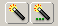 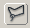 Herramienta Pluma: Crea polígonos (y por tanto rectas, rectángulos...) de un modo sencillo. Mucha gente encuentra esta herramienta complicada, aunque es una de las más potentes que ofrece Flash. Su empleo consiste en hacer clic en los lugares que queramos definir como vértices de los polígonos, lo que nos asegura una gran precisión. Para crear curvas, hay que señalar los puntos que la delimitan y posteriormente trazar las tangentes a ellas. Con un poco de práctica se acaba dominando.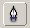 Herramienta Subseleccionador: Esta Herramienta complementa a la Herramienta Pluma, ya que permite mover o ajustar los vértices que componen los objetos creados con dicha herramienta.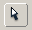 Herramienta Bote de Tinta: Se emplea para cambiar rápidamente el color de un trazo. Se aplica sobre objetos, si tienen borde, cambia al color mostrado de dicho borde, por el mostrado en el Panel Mezclador de Colores (que coincide con el subpanel Colores que hay en la Barra de Herramientas.)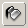 Unidad 5. Trabajar con Textos (I)ComenzandoFlash abarca todo aquello que nos pueda hacer falta a la hora de crear una animación, y por tanto, también todo aquello relativo a los textos. Sin embargo, Flash fue concebido para crear animaciones gráficas, de modo que tratará cualquier texto como si de un objeto más se tratase, listo para ser animado a nuestro gusto. Esto nos permitirá posteriormente animar textos y crear espectaculares animaciones con muy poco esfuerzo. Flash distigue entre 3 tipos de texto, texto estático o normal, texto dinámico y texto de entrada (para que el usuario introduzca sus datos, por ejemplo), también se puede crear texto que soporte formato HTML etc...Propiedades de los TextosPara poder escribir, deberemos hacer clic en la Herramienta Texto y posteriormente en el punto del escenario en el que queramos empezar a escribir.Para saber más acerca de Cómo escribir textos visita nuestra Página Avanzada  El Panel Propiedades contiene las principales propiedades de todos los objetos que empleemos durante nuestra película, de modo que si seleccionamos un texto, podremos ver en él todo lo que nos hace falta conocer sobre nuestro texto. Si tenemos experiencia usando Flash 5, notaremos que todas las propiedades que antes se encontraban en los Paneles Carácter y Párrafo, se encuentran agrupadas ahora en el Panel Propiedades. 
Panel Propiedades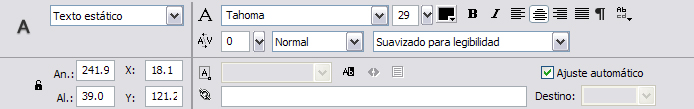 Veamos a fondo el Panel Propiedades:Fuente:  Desde aquí, al igual que en los editores de texto más comunes podemos seleccionar el tipo de letra o "fuente" que más nos guste.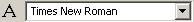 Altura:  Determina el espaciado entre los caracteres. Útil cuando la tipografía que empleamos muestra las letras muy juntas o para dar efectos concretos al texto.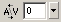 Dirección del Texto:  Cambia la orientación del texto de horizontal a vertical, tanto de izquierda a derecha como de derecha a izquierda.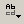 Ajuste automático entre caracteres:  Activar esta casilla provoca que la separación entre caracteres se realice de modo automático.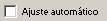 Posición:  Nos permite convertir nuestro texto en subíndices o en superídices (o dejarlo normal).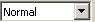 URL: Si queremos que al pulsar sobre nuestro texto, el usuario vaya a una dirección web, nada más fácil que escribirla ahí. Flash la asociará al texto que estés escribiendo en ese momento.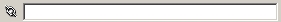 Destino:  Determina si la URL a la que el texto hace referencia se cargará en la misma ventana del navegador, en una nueva ...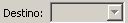 Tipo de Línea:  Si el texto que vamos a incluir es dinámico (de lo contrario aparece sin activar), esta opción nos permite determinar cómo queremos que aparezcan las líneas (línea única, multilínea o multilínea sin ajuste).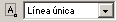 Configuración:  Son las clásicas opciones que permiten convertir el texto en Negrita (B), Cursiva (I), cambiar el color del texto y el tamaño.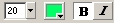 Otras Propiedades:  Dado que Flash trata los textos como objetos, éstos también tienen anchura, altura y coordenadas. Podemos modificarlos a nuestro gusto, pero debemos tener en cuenta que los caracteres no deben estirarse sin motivo, pues las tipografías son una parte muy importante y deben respetarse.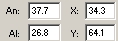  Un Párrafo no es más que un conjunto de caracteres con propiedades comunes a todos ellos. Estos párrafos admiten ciertas opciones que nos permiten trabajar con bloques de texto. El Panel Propiedades nos proporciona las siguientes opciones para trabajar con párrafos (entre otras).A la Izquierda:  Todas las líneas empezarán tan a la izquierda como sea posible (dentro del recuadro de texto que hayamos definido).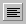 Centrar:  Las líneas se distribuyen a la derecha y a la izquierda del punto medio del Párrafo.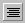 A la derecha:  Todas las líneas empezarán tan a la derecha como sea posible (dentro del recuadro de texto que hayamos definido).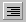 Justificado:  El texto se ensancha si es necesario con tal de que no quede "dentado" por ninguno de sus límites.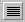  El resto de opciones nos permiten determinar los márgenes (izquierdo y derecho), los sangrados de párrafo y el espacio interlineal.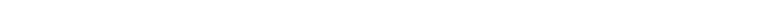 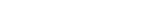 Unidad 9.  Símbolos (I)Qué son los símbolos Los Símbolos provienen de objetos que hemos creado utilizando las herramientas que nos proporciona Flash 8.    Estos objetos al ser transformados en símbolos, son incluidos en una biblioteca en el momento en que son creados, lo que permite que sean utilizados en varias ocasiones, ya sea en la misma o en otra película.Cómo crear un símbolo     La acción de crear un nuevo símbolo es una de las más usadas en Flash ya que es uno de los primeros pasos para crear una animación, como veremos más adelante.    El procedimiento es el siguiente:    Seleccionamos el objeto que queramos convertir en símbolo. Abrimos el panel de Propiedades del Símbolo, accediendo al menú Insertar → Nuevo Símbolo o simplemente pulsando Ctrl + F8 o F8.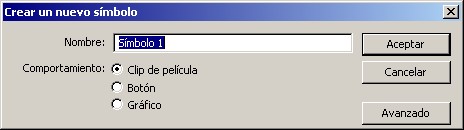     Una vez hecho esto nos aparecerá una ventana como la mostrada en la imagen. Introducimos el nombre del símbolo que vamos a crear.    Esto al principio y mientras tengamos poco símbolos no será muy importante, pero más adelante nos servirá para hacer referencia al objeto.    Sólo nos queda seleccionar el tipo de símbolo o comportamiento en que queremos convertir nuestro objeto. Podemos elegir entre Clip de Película, Botón y Gráfico. Sus características y las diferencias entre ellos las veremos en temas posteriores.    Bastará con pulsar Aceptar para tener nuestro símbolo creado. Para practicar estas operaciones te aconsejamos realizar Ejercicio Crear Símbolo.Para utilizar un símbolo de una biblioteca basta con pulsar en el nombre de dicho símbolo y arrastrarlo a cualquier lugar del área de trabajo. Observa cómo podemos hacerlo.  Unidad 10.  Gráficos (I)¿Qué es un gráfico? Los Gráficos son símbolos que nos permiten representar objetos estáticos y animaciones sencillas.    En caso de que utilicemos un símbolo gráfico para realizar una animación, debemos tener en cuenta que ésta estará ligada a la línea de tiempo de la película en la que se encuentre. Es decir, la animación se reproducirá siempre y cuando la película original también se esté reproduciendo. Esto  hace que, pese a tener su propia línea de tiempo, no puedan contener sonidos, controles  ni otros símbolos gráficos.    Así pues, normalmente utilizaremos los gráficos para imágenes estáticas o para cuando nos convenga que una animación se reproduzca sólo cuando determinado frame de la línea de tiempo de la película esté en marcha, ya que para los casos que hemos comentado anteriormente en los que un gráfico no nos es útil, Flash nos ofrece otro tipo de símbolos como veremos en temas posteriores.Tipos de Gráficos  Los gráficos pueden ser:        a) Estáticos: estos gráficos se mantienen sin cambios cuando pasa el tiempo. Estos gráficos son los típicos en los fondos y en los objetos que no desempeñan ninguna función especial. Su tamaño y por tanto, el tiempo de carga de este tipo de gráficos, aunque siempre dependerá de la resolución, de sus dimensiones y de la forma en la que estén creados *, será en general reducido.        b) Animaciones: este tipo de gráfico varía su forma, posición u otras propiedades a medida que va pasando el tiempo. Puesto que para realizar la animación se deben usar varios gráficos más además del original o bien realizar determinadas acciones que modifiquen el estado inicial, el tamaño de esta clase de gráficos, para las mismas dimensiones y forma de creación, será mucho mayor que uno estático.       Por esto, aunque las animaciones dan a nuestra web un aspecto más bonito y espectacular tienen dos inconvenientes:               1) Si se trata de un Mapa de Bits (ahora veremos que significa esto) la web puede llegar a tener un tamaño excesivamente grande.               2) Aunque no se traten de mapas de bits, por ejemplo, si son animaciones típicas de Flash, cuyo tamaño no es excesivo, el hecho de poner muchas animaciones puede llegar a "marear" un poco al visitante de nuestro sitio y desviar su atención de lo que realmente importa, su contenido.(*) Los tipos de gráfico anteriores pueden ser, a su vez de dos tipos, según la forma en la que estén creados: Gráfico Vectorial o Mapa de Bits. Para saber más acerca de estos dos tipos de gráfico, échale un vistazo a nuestro tema básico..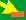 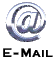 ESTO ES UN GRÁFICO ESTÁTICO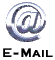       ESTO ES UNA ANIMACIÓNUnidad 11.  Clips de Película (I)¿Qué es un Clip de Película? Un Clip de Película o simplemente Clip, es una película en si misma, como cualquiera de las que podamos haber creado hasta el momento en este curso, pero que está incluida dentro de otra película y, a su vez puede contener también películas insertadas en él.    Al igual que los otros tipos de símbolos de Flash, los clips de película tienen su propia línea de tiempo. Sin embargo, y a diferencia de los Gráficos (como veremos a continuación), esta línea temporal no está ligada a la línea de tiempos del documento que lo contiene, de tal forma que su ejecución es independiente.    Este tipo de símbolos puede contener cualquier otro tipo de símbolo: gráfico, clip o botón, así como cualquier objeto creado con Flash, ya que  un clip es realmente una película.    Otra de las ventajas de los Clips la encontramos cuando realizamos películas de gran complejidad y tamaño, en la que intervienen un número muy elevado de fotogramas, debido a que en la vista general del documento, nosotros sólo veremos un fotograma por clip, el cual puede estar compuesto por muchos frames, lo que nos permitirá tener una mejor visión de cómo se desarrolla nuestra animación, y una barra de tiempos más clara y "limpia".     Los Clips son una de las herramientas que dan mayor potencia a Flash 8, permitiéndonos crear películas de gran complejidad y multiplicar los efectos visuales, ya que se pueden crear múltiples movimientos independientes entre sí y crear conexiones entre los diferentes Clips de un documento.    Todas aquellas cosas que no podíamos hacer con un símbolo de tipo Gráfico, lo podemos hacer con un Clip, además de poder realizar también todo aquello que nos permitía dicho símbolo. Por esto, normalmente se utilizan los clips para cualquier tipo de animación debido a su gran flexibilidad, dejando los gráficos sólo para imágenes estáticas.     Observa la línea de tiempos de la película principal y comprueba que sólo tiene un fotograma.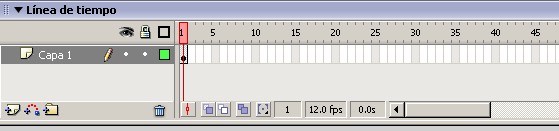   Editemos el Clip que insertamos en el documento (doble clic sobre el avión) y examinemos su línea de tiempos. Aparecerá un único movieclip. Podemos realizar algo similar a lo realizado con los gráficos, si bien vamos a crear una Animación de Movimiento (que se verá en el Tema 13). Nos quedará así: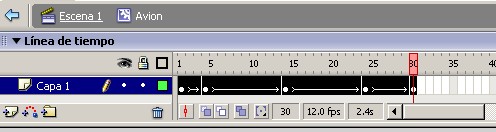   Como vemos, la duración del clip que hemos insertado es mucho mayor que la película nueva que lo contiene. Si el pez fuera un gráfico ya hemos visto que si intentáramos reproducir la película no ocurriría nada. Veamos qué sucede siendo en este caso un Clip (esto también es válido si la animación se ha creado del modo visto con los gráficos). (Control + Intro).En este caso sí que vemos la animación porque en el momento en que el reproductor ha pasado por el fotograma que contenía el clip, éste ha empezado a reproducirse y, puesto que su línea de tiempos es independiente, ha seguido reproduciéndose a pesar de que la línea de tiempos principal haya terminado, y lo continuará haciendo hasta que acabe su línea temporal propia.Unidad 12.  Botones (I)¿Qué es un Botón? Los símbolos de tipo Botón son los que aportan la mayor parte de la interactividad de las películas Flash con aquel que la está visualizando. Un botón, en Flash, es igual que cualquier botón de cualquier entorno informático, sea web o cualquier otro.Son elementos que se prestan a que el usuario los presione, desencadenando al hacerlo una serie de acciones. También es habitual ver como este tipo de elementos reaccionan cuando se les pasa el ratón por encima o cuando se les está pulsando, por ejemplo.Pues bien, para conseguir los efectos interactivos que acabamos de mencionar en otros lenguajes orientados a la web, que es el caso que nos ocupa, debemos crear programas relativamente grandes. Esto es un inconveniente bastante grande ya que el uso de los botones es una práctica muy habitual en el diseño en Internet. Sin embargo, en Flash no ocurre así. Su interfaz está diseñada de manera especial para la creación de botones, lo que nos permite crear todos estos efectos de una manera muy sencilla.Al igual que los otros símbolos de Flash 8, los botones tienen su propia línea de tiempos. Esta es independiente pero, sin embargo, está formada únicamente por cuatro fotogramas, uno para cada estado posible del botón.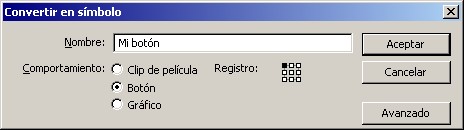 Reposo. Aspecto por defecto del botón, es decir, cuando el puntero del ratón no está situado sobre él.Sobre. Aspecto del botón cuando situamos el puntero sobre él. Presionado. Apariencia que deseamos tenga nuestro botón mientras lo mantengamos pulsado.Zona activa. Aquí debemos indicar el área real en la que queremos que actúe nuestro botón. Esto es importante sobre todo en botones compuestos sólo por texto como veremos más adelante.Parece que la limitación de fotogramas podría implicar una limitación en la capacidad de espectacularidad y utilidad de estos símbolos, pero no es así.Los botones pueden contener a su vez otros símbolos, como clips o gráficos (también de tipo Bitmap). La unión de las posibilidades de todos los símbolos dota a los botones de gran espectacularidad.Creación de un Botón  En la creación de un botón podemos considerar dos fases. En la primera vamos a convertir nuestro objeto a símbolo de tipo botón y posteriormente veremos cómo completarlo internamente, lo que nos ayudará a entender mejor dicha estructura.Primeramente crearemos el objeto que representará el aspecto por defecto de nuestro botón con las herramientas que nos ofrece Flash 8. Seleccionaremos el objeto y accederemos al menú Insertar → Convertir en Símbolo, le daremos el comportamiento Botón y asignaremos un nombre a nuestro nuevo símbolo.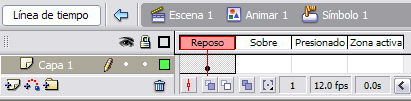 De esta forma ya tenemos transformado el objeto para que se comporte como un botón. Ahora lo completaremos internamente.Para determinar cómo debe reaccionar el botón en función de las acciones del ratón, lo editaremos haciendo clic con el botón derecho del ratón sobre nuestro nuevo botón y seleccionando la opción Editar.Cuando tengamos delante la línea de tiempos del botón (observa que tiene el aspecto que hemos mostrado anteriormente), seleccionaremos cada uno de los frames (sobre, reposo, presionado y zona activa) y pulsaremos F6 para crear un fotograma clave en cada uno de ellos.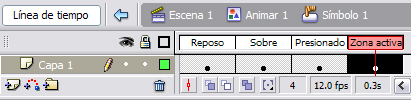 Para determinar cómo debe reaccionar el botón en función de las acciones del ratón, lo editaremos haciendo clic con el botón derecho del ratón sobre nuestro nuevo botón y seleccionando la opción Editar.Cuando tengamos delante la línea de tiempos del botón (observa que tiene el aspecto que hemos mostrado anteriormente), seleccionaremos cada uno de los frames (sobre, reposo, presionado y zona activa) y pulsaremos F6 para crear un fotograma clave en cada uno de ellos.Ahora ya podemos modificar el aspecto inicial del botón para cada posición del cursor y marcar el área de acción del botón (fotograma Hit) en la que simplemente podremos dejar la misma figura que la inicial (en este caso sólo es importante la forma del objeto, no los colores u otras cosas) o bien dibujar con las herramientas de dibujos de Flash una nueva figura, en cuya superficie "se sentirá aludido" nuestro botón.Aquí podemos ver una muestra de creación de un botón ovalado.  Como resultado obtenemos el botón que continuación mostramos.  Este es un botón muy básico, como veremos se pueden complicar mucho, pero para empezar nos servirá con este.Si una vez creado el botón queremos observar sus distintos estados y todavía no hemos terminado la película entera y por tanto no deseamos tener que reproducirla toda podemos hacerlo accediendo a la Biblioteca de nuestra película y seleccionando el botón creado. Para ver lo que comentábamos bastará con pulsar la tecla  situada a la derecha de la vista previa del símbolo.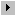 Aquí podemos ver una muestra de creación de un botón ovalado.  Como resultado obtenemos el botón que continuación mostramos.  Este es un botón muy básico, como veremos se pueden complicar mucho, pero para empezar nos servirá con este.Si una vez creado el botón queremos observar sus distintos estados y todavía no hemos terminado la película entera y por tanto no deseamos tener que reproducirla toda podemos hacerlo accediendo a la Biblioteca de nuestra película y seleccionando el botón creado. Para ver lo que comentábamos bastará con pulsar la tecla  situada a la derecha de la vista previa del símbolo.Formas en los Botones  Los botones son símbolos que pueden tener multitud de formas. Si bien lo más habitual es ver botones rectangulares, cuadrados y circulares, cuya creación es inmediata como vimos en el punto anterior, también hay otros muchos tipos de botones que, pese a ser menos utilizados, es muy habitual verlos en multitud de páginas web.Entre estos están los creados mediante formas poligonales, aquellos que están formados por texto únicamente, dibujos con diferentes motivos, etc. Es interesante su uso para dar más vistosidad ya que algunos resultan más expresivos, y en esto Flash nos ayuda mucho, debido a la relativa sencillez de creación de botones que sus herramientas de dibujo nos ofrece.Hay varias formas de botón también muy extendidas, como el botón con relieve sencillo o los botones en forma de píldora. Puesto que existen muchas formas de conseguir estos efectos, a continuación tienes un ejercicio paso a paso que muestra una forma de conseguir el relieve en un botón rectangular. Ejercicio Botón en Relieve.Unidad 14. Animación por Forma (I)Interpolación por Forma Cuando lo que queramos no sea cambiar la posición de un objeto en el escenario, sino su forma de manera progresiva (o ambas cosas a la vez), Flash 8 nos ofrece la técnica de la Interpolación por Forma, que consiste simplemente en ir transformando el contorno de un objeto creado en su interfaz hasta que sea igual que el contorno de otro objeto distinto.    Realizar una interpolación por forma, es muy semejante a crear una interpolación de movimiento. Flash genera fotogramas intermedios en los que va variando ligeramente la forma del fotograma anterior. Así como hacíamos en el tema anterior, sólo necesitamos dos fotogramas clave. Colocaremos en el primer fotograma el objeto con su aspecto original, y en el último la apariencia final que queremos que tenga.    Esta vez, es importante destacar que para que una Interpolación por Forma funcione como es debido aquellos objetos que intervengan deberán ser objetos vectoriales (no símbolos Flash).    Debemos tener también dos aspectos en cuenta:                1) Separar en distintas capas los objetos fijos y los que estarán animados.                2) Poner en distintas capas objetos que vayan a ser transformados con formas distintas, ya que Flash transformará todos los objetos vectoriales del primer fotograma en aquello que haya en el último fotograma de la interpolación.    Si realizamos la interpolación por forma correctamente la línea de tiempos tendrá este aspecto: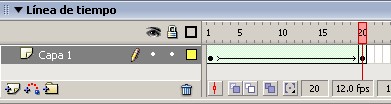     Las consideraciones sobre la velocidad y el número de fotogramas que vimos en las interpolaciones de movimiento se pueden aplicar también a la interpolación por forma y a cualquier animación hecha con Flash.    Si hay algún fallo en los parámetros necesarios para que la interpolación se ejecute bien, como por ejemplo, que uno de los objetos en capa sea un símbolo, se mostrará algo así en la línea de tiempos: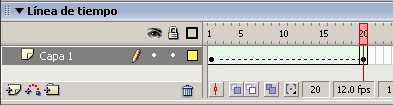 Para crear una interpolación de forma deberás actuar de forma similar que para crear una de movimiento. Una vez tengas los fotogramas de inicio y fin de la animación deberás seleccionar todos los fotogramas que participen en ella y abrir el panel Propiedades.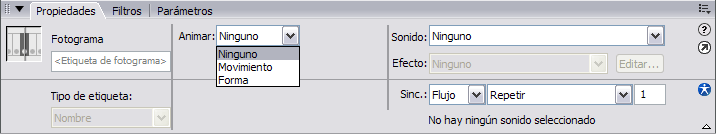 Allí deberás seleccionar la opción Forma en el desplegable Animar. Y ya habrás terminado.Fácil, ¿verdad?    Podemos observar como realizar una interpolación por forma pulsando aquí.     A la derecha podemos ver el resultado del proceso anterior.        También podemos realizar interpolaciones de forma en varias fases de manera análoga a como lo hacíamos en el tema anterior. De esta forma podemos hacer que un determinado objeto de convierta en otro antes de adoptar su forma definitiva.    Ahora, a la derecha podemos ver el ejemplo anterior pero haciendo que se transforme previamente en un triángulo antes de pasar a ser cuadrado.    Lo hemos conseguido simplemente haciendo clic con el botón derecho sobre el fotograma 10 y creando un fotograma clave (Insertar Fotograma Clave). Luego sólo tenemos que borrar el objeto que aparece en el escenario y dibujar el triángulo.Transformar Textos   Debido a la importancia de los textos, es importante comentar las aplicaciones que tienen los cambios de forma sobre ellos. Añadimos así una posibilidad más para realizar logotipos o presentaciones vistosas y transmitir información de manera espectacular.      Recordemos que para realizar una interpolación de forma es necesario que el objeto sea de tipo vectorial. Este no es el caso de los textos, que se basan en fuentes y son creados en función de los valores de la tabla ASCII y un tipo de letra asociado. Para solucionar este problema, deberemos transformar el texto previamente en un objeto vectorial, es decir, como si hubiéramos repasado con la herramienta lápiz el contorno de cada letra.         ¿Posibilidades de esta técnica en textos? Muchísimas, aunque puede llevar a confusiones si no se hace adecuadamente. Por ejemplo debemos asegurarnos de dar suficientes fotogramas de margen para que se note la transición. También es conveniente dar un tiempo para que cada letra sea mostrada y pueda ser visualizada y "entendida" por aquel que vea la película, porque si no lo hacemos corremos el riesgo de que la animación parezca sólo un garabato revolviéndose.   Una de las posibilidades es "deletrear" una palabra de manera tan vistosa como vemos a la izquierda. Podemos comprobar como simplemente cambiando el color del objeto final, se produce una transición también en el color. Observemos a su vez como cuando se forma cada letra, mantenemos su imagen el tiempo suficiente como habíamos indicado que era necesario.      En este otro ejemplo se observa la transición de colores más claramente y, además, observamos transiciones de forma a texto.Unidad 17. Introducción a ActionScript 2 (I)¿Qué es el ActionScript? El ActionScript es el lenguaje de programación que ha utilizado Macromedia Flash desde sus comienzos, y que por supuesto, emplea Flash 8. A grandes rasgos, podemos decir que el ActionScript nos permitirá realizar con Flash 8 todo lo que nos propongamos, ya que nos da el control absoluto de todo lo que rodea a una película Flash. Absolutamente de todo.Sin embargo, en estos dos temas sólo vamos a ver una pequeña introducción a ActionScript que servirá para sentar las bases que permitirán empezar a trabajar con ActionScript. Enseñar a programar con ActionScript requeriría otro curso completo. Profundizar en el conocimiento de este lenguaje queda por cuenta del lector. Recomendamos seguir la estupenda Ayuda incluida en Flash 8.Todo lo referente a este capítulo hace referencia a la versión 2 de ActionScript, última versión de este lenguaje de programación lanzada por Macromedia e incorporada en Flash MX 2004.    Características generales del ActionScript               Como ya hemos comentado, el ActionScript es el lenguaje de programación propio de Flash, tal y como el Lingo lo es de Macromedia Director, por ejemplo. El ActionScript está basado en la especificación ECMA-262, al igual que otros lenguajes como Javascript.               El ActionScript es, como su nombre indica, un lenguaje de script, esto quiere decir que no hará falta crear un programa completo para conseguir resultados, normalmente la aplicación de fragmentos de código ActionScript a los objetos existentes en nuestras películas nos permiten alcanzar nuestros objetivos.               El ActionScript es un lenguaje de programación orientado a objetos, tiene similitudes, por tanto, con lenguajes tales como los usados en el Microsoft Visual Basic, en el Borland Delphi etc... y aunque, evidentemente, no tiene la potencia de un lenguaje puramente orientado a objetos derivado del C o del Pascal como los anteriores, cada versión se acerca más a un lenguaje de este tipo. Así, la versión 2.0 estrenada en Flash MX 2004 es mucho más potente y mucho más "orientada a objetos" que su anterior versión 1.0               El ActionScript presenta muchísimos parecidos con el Javascript; si conoce Javascript, la sintaxis y el estilo de ActionScript le resultarán muy familiares. Las diferencias entre ambos lenguajes las puede encontrar en la ayuda que acompaña al Flash 8.               En la mayor parte de las ocasiones, no será necesario "programar" realmente, Flash 8 pone a nuestra disposición una impresionante colección de "funciones" (de momento entenderemos "funciones" como "código ActionScript que realiza una función determinada") ya implementadas que realizan lo que buscamos, bastará con colocarlas en el lugar adecuado.Vamos a ver muchas de estas funciones en este curso, pero antes recomendamos tener claros ciertos conceptos relacionados con la programación. Para ello, échadle un vistazo a nuestro tema básico..El Panel Acciones  En Flash 8, el Panel Acciones sirve para programar scripts con ActionScript. Esto es, que todo lo que introzcamos en dicho Panel se verá reflejado después en nuestra película. Debemos tener claro desde un principio que el Panel Acciones puede hacer referencia a Fotogramas u objetos, de modo que el código ActionScript introducido afectará tan sólo a aquello a lo que referencia el Panel. Por ejemplo, en la imagen inferior, se puede distinguir que el PanelAcciones hace referencia al Fotograma 1 de la Capa 1.El Panel Acciones se divide en 2 partes, a la izquierda tenemos una ayuda facilitada por Flash que nos da acceso de un modo rápido y muy cómodo a todas las acciones, objetos, propiedades etc... que Flash tiene predefinidos. Estos elementos están divididos en carpetas, que contienen a su vez más carpetas clasificando de un modo eficaz todo lo que Flash pone a nuestra disposición. Para insertarlos en nuestro script bastará con un doble clic sobre el elemento elegido.Posteriormente veremos con detalle los distintos elementos de este Panel.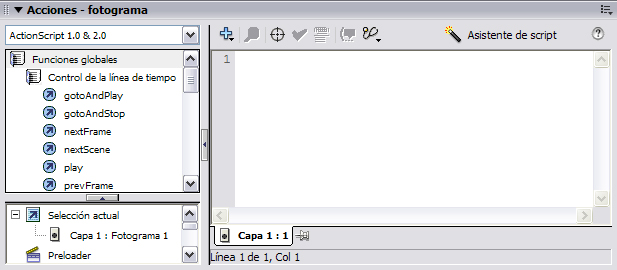 A la parte derecha tenemos el espacio para colocar nuestro script, aquí aparecerá lo que vayamos insertando. También incluye herramientas de utilidad, como la búsqueda de palabras, la posibilidad de insertar puntos de corte, la herramienta Revisar Sintaxis y la ayuda de Flash para ActionScript.El Panel Acciones de Flash 8, al contrario que el de Flash MX 2004, no tiene únicamente un modo de edición, por lo que tiene mucho más en común con el mod en el que se trabajaba con Flash MX que con la anterior versión Flash MX 2004.La libertad del modo "Experto" es total y por tanto, también lo es la posibilidad de comenter fallos, para asegurarnos de que nuestro script es correcto, al entrar en Modo Experto nos aparecerá un icono con el siguiente aspecto:  Al pulsarlo Flash revisa nuestro código en busca de posibles errores, indicándonos, en su caso, la línea que presente el error y en qué consiste éste.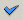 Es un fallo común pasarse horas buscando porqué nuestra película no funciona correctamente y que el motivo sea que un error de sintaxis ha invalidado todo el código existente en un fotograma, que actua como si no hubiera NADA DE CÓDIGO en él. Pongamos pues, mucha atención en esto y revisemos el código concienzudamente.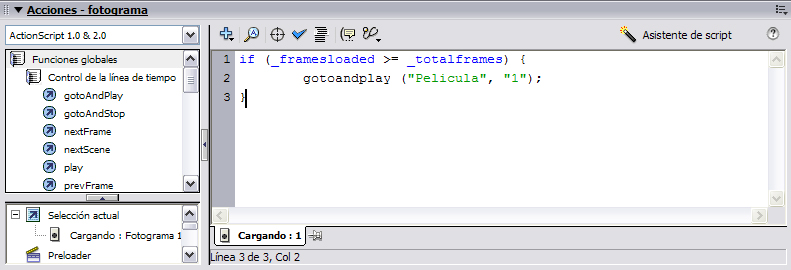 El uso del modo en asistente es mucho más sencillo para ello pulsa el botón Asistente de Script y selecciona los comandos que quieras incluir, apareceran las opciones que deberas rellenar para que estos comandos funcionen correctamente y el código se generará automaticamente. Esta es una muy buena utilidad recuperada que permitira a los usuarios que acaban de empezar el uso de este lenguaje.Aun así es recomendable siempre repasar el código y así irnos familiarizando con él y de este modo poder poco a poco crear nuestro propio código en modo Experto, lo que nos dará myor flexibilidad a la hora de crear nuestras películas.Unidad 19. Flash. Navegación (I).Los BotonesUnidad 20. ActionScript - Formularios (I).Los Elementos de FormularioEn el uso de formularios podremos utilizar muchos elementos. Pero los principales serán siempre los mismos: cajas de texto y botones.De vez en cuando utilizaremos otros elementos como los radioButtons, checkBoxes, comboBoxes o listBoxes. Veremos como utilizarlos y a sacarles el mayor partido.Flash ofrece estos objetos como componentes. Para acceder a ellos sólo tendrás que abrir el Panel Componentes desde Ventana → Componentes.Una vez abierto el panel haz clic en User Interface para desplegar sus elementos y verás todos los componentes que podrás utilizar.Incluso para la introducción de texto en formularios es aconsejable el uso de componentes, pues veremos que poseen propiedades que las simples cajas de texto no tienen.Para utilizar alguno de estos componentes basta con arrastrarlo del panel al escenario, o puedes arrastrarlo a la biblioteca para utilizarlo más tarde.En cualquier caso, cuando hayas añadido el componente a tu película deberás darle un nombre de instancia para poder acceder a él en el código y configurar sus opciones en el Panel Parámetros: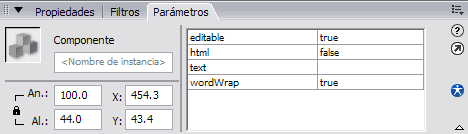 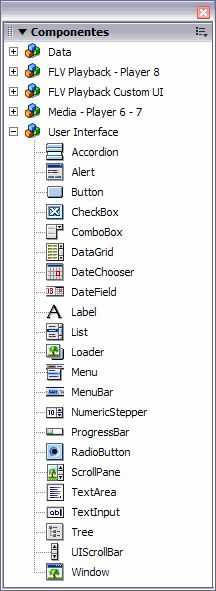 Unidad 21. Los Filtros (I).IntroducciónEl Filtro SombraCon Flash cada vez es más fácil añadir vídeos a nuestras presentaciones o webs. En particular Flash 8 incorpora una serie de características que facilitan la tarea al máximo y permiten el uso de vídeos como si se tratase de cualquier otro objeto en pantalla.A continuación explicaremos cómo hacerlo y cuales son las mejores alternativas. Utilizaremos el siguiente ejemplo para documentar algunos de los pasos que deberemos realizar.Lo primero que deberemos hacer es transformar nuestro vídeo de formato avi, mpeg, mov, wmv o dv al formato que utiliza Flash: flv.Este formato, además de crear archivos de vídeo de buena calidad muy comprimidos, te permitirá introducir puntos de referencia desde donde controlaremos la interacción del entorno de la película con el vídeo.Haz clic en Archivo → Importar → Importar vídeo para empezar a configurar el archivo .flv que crearemos.Se abrirá una pantalla como esta: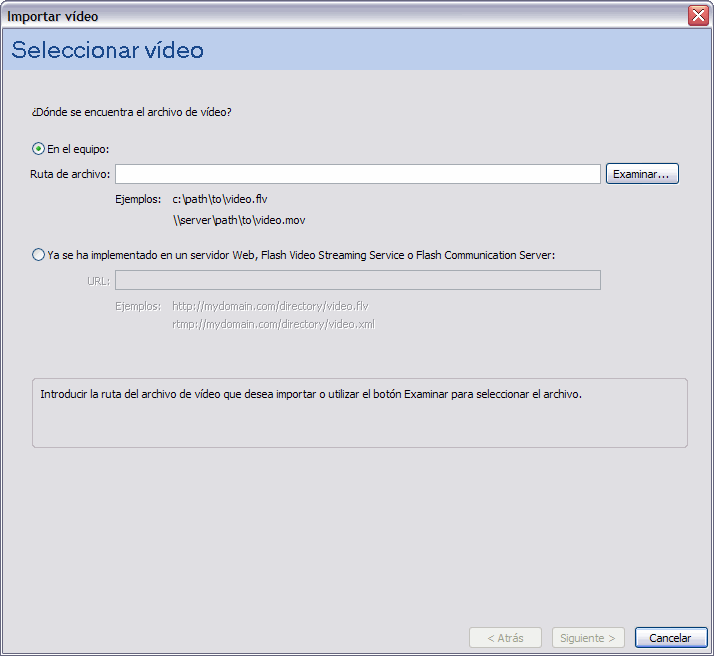 Aquí deberás seleccionar el archivo que quieres importar para utilizarlo en tu película. Haz clic en el botón Examinar y búscalo en tus carpetas. Cuando lo hayas encontrado pulsa el botón Aceptar y estarás listo para seguir pulsando el botón Siguiente.También es posible marcar la opción Ya se ha implementado en un servidor Web, Flash Vídeo Streaming Service o Flash Communication Server. En este caso deberás introducir la URL del archivo, que previamente habrá sido preparado para poder utilizarlo en Flash.La siguiente pantalla te permitirá seleccionar el modo en el que se implementará el vídeo: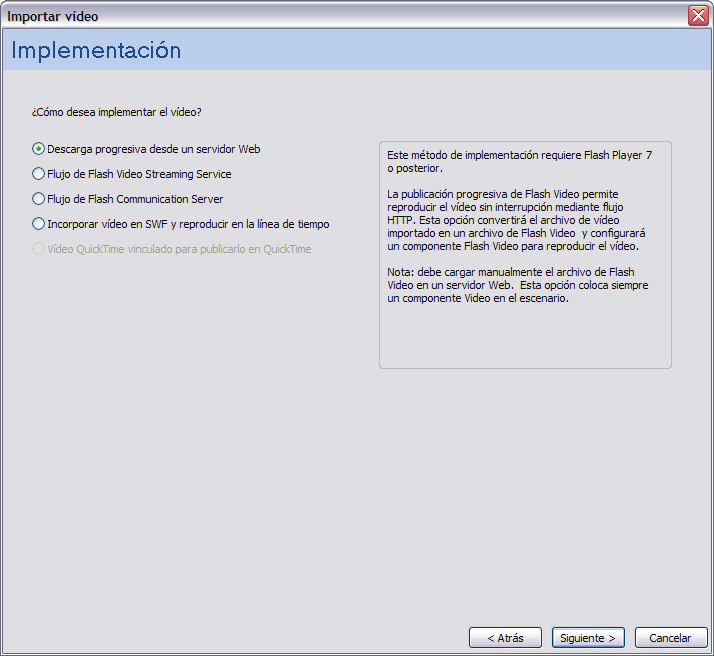 Puedes elegir entre varias opciones, si seleccionas cualquiera de ellas verás su descripción en la derecha de la pantalla. Te adelantamos que para la implementación de vídeo para Streaming deberás disponer de un servidor (de pago) que transmita tu vídeo al usuario de una forma óptima.La opción Descarga progresiva, a pesar de no ser la más aconsejada para conexiones de baja velocidad (sobre todo para archivos muy grandes) es la más utilizada por aquellos que no disponen de los recursos necesarios para contratar los servicios de un servidor de vídeo en formato Stream.Así que seleccionaremos la primera opción y pulsaremos Siguiente.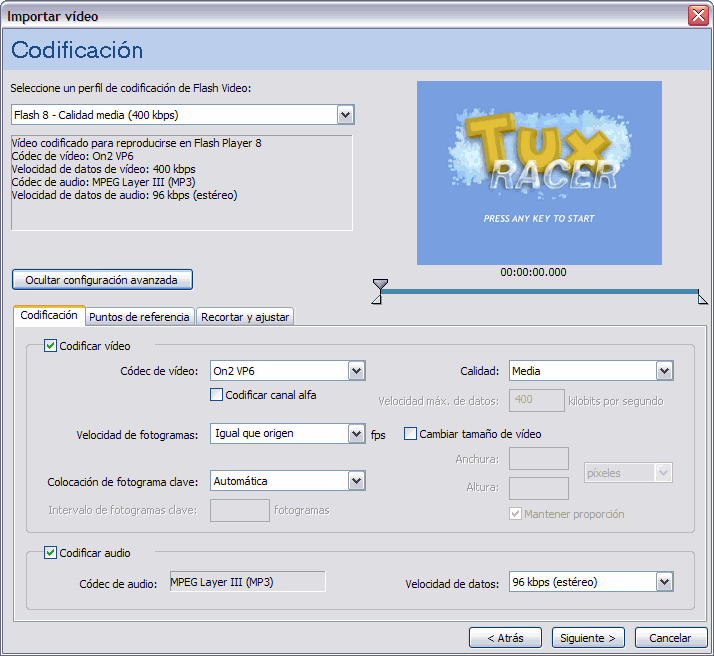 Ahora es cuando realmente configuraremos el archivo de salida. Antes que nada pulsa el botón Mostrar configuración avanzada.Verás 3 pestañas. La primera te servirá para ajustar la compresión y calidad del vídeo. Puedes seleccionarla directamente en el desplegable de arriba del todo o cambiar alguna de las opciones que te aparecen en la pestaña Codificación.Nosotros haremos hincapié en la pestaña Puntos de referencia.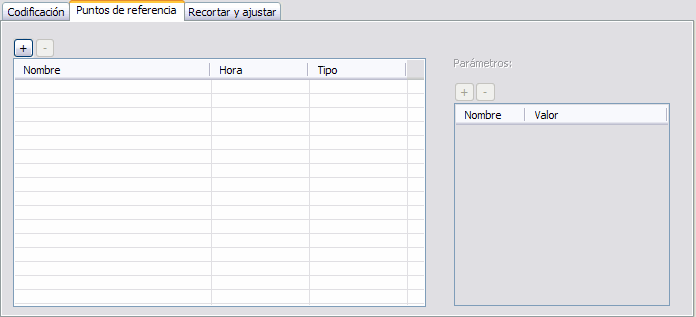 Desde aquí podremos configurar puntos en nuestra película.Con Flash cada vez es más fácil añadir vídeos a nuestras presentaciones o webs. En particular Flash 8 incorpora una serie de características que facilitan la tarea al máximo y permiten el uso de vídeos como si se tratase de cualquier otro objeto en pantalla.A continuación explicaremos cómo hacerlo y cuales son las mejores alternativas. Utilizaremos el siguiente ejemplo para documentar algunos de los pasos que deberemos realizar.Lo primero que deberemos hacer es transformar nuestro vídeo de formato avi, mpeg, mov, wmv o dv al formato que utiliza Flash: flv.Este formato, además de crear archivos de vídeo de buena calidad muy comprimidos, te permitirá introducir puntos de referencia desde donde controlaremos la interacción del entorno de la película con el vídeo.Haz clic en Archivo → Importar → Importar vídeo para empezar a configurar el archivo .flv que crearemos.Se abrirá una pantalla como esta:Aquí deberás seleccionar el archivo que quieres importar para utilizarlo en tu película. Haz clic en el botón Examinar y búscalo en tus carpetas. Cuando lo hayas encontrado pulsa el botón Aceptar y estarás listo para seguir pulsando el botón Siguiente.También es posible marcar la opción Ya se ha implementado en un servidor Web, Flash Vídeo Streaming Service o Flash Communication Server. En este caso deberás introducir la URL del archivo, que previamente habrá sido preparado para poder utilizarlo en Flash.La siguiente pantalla te permitirá seleccionar el modo en el que se implementará el vídeo:Puedes elegir entre varias opciones, si seleccionas cualquiera de ellas verás su descripción en la derecha de la pantalla. Te adelantamos que para la implementación de vídeo para Streaming deberás disponer de un servidor (de pago) que transmita tu vídeo al usuario de una forma óptima.La opción Descarga progresiva, a pesar de no ser la más aconsejada para conexiones de baja velocidad (sobre todo para archivos muy grandes) es la más utilizada por aquellos que no disponen de los recursos necesarios para contratar los servicios de un servidor de vídeo en formato Stream.Así que seleccionaremos la primera opción y pulsaremos Siguiente.Ahora es cuando realmente configuraremos el archivo de salida. Antes que nada pulsa el botón Mostrar configuración avanzada.Verás 3 pestañas. La primera te servirá para ajustar la compresión y calidad del vídeo. Puedes seleccionarla directamente en el desplegable de arriba del todo o cambiar alguna de las opciones que te aparecen en la pestaña Codificación.Nosotros haremos hincapié en la pestaña Puntos de referencia.Desde aquí podremos configurar puntos en nuestra película.En este tema veremos los elementos básicos que necesitaras a la hora de crear juegos con Flash: el movimiento, los choques, la rotación, creación aleatoria de elementos, etc.A medida que avancemos en el tema iremos haciendo referencia a este juego que hemos creado como ejemplo. Pero, primero empezaremos por lo básico.Cuando trabajemos con objetos necesitaremos acceder a algunas características básicas, como por ejemplo su anchura y altura o su posición en el Escenario.Podemos modificar el tamaño del objeto utilizando las propiedades _width, _height, _xscale e _yscale.Las dos primeras (_width y _height) modificarán o devolverán la anchura y altura, respectivamente, en píxeles del objeto referenciado, por tanto, podemos cambiar el tamaño de un clip escribiendo lo siguiente:miClip._width = 100;miClip._height = 200;Las propiedades _xscale e _yscale cambian el tamaño, pero de forma porcentual. Podemos utilizar estas propiedades para hacer un clip el doble de grande que era, por ejemplo:miClip._width = 100;miClip._height = 100;miClip._xscale = 200;miClip._yscale = 200;Hará que el clip tome el tamaño de 100px de alto y 100px de ancho, aunque su visualización sea del doble (200%).Podríamos devolver sus dimensiones a su estado real escribiendo:miClip._xscale = 100;miClip._yscale = 100;También podemos averiguar o modificar la posición de un objeto, basta con trabajar con sus propiedades _x e _y:miClip._x = 50;miClip._y = 150;posicionDeClipHorizontal = miClip._x;posicionDeClipVertical = miClip._y;Recuerda que estas propiedades trabajan con píxeles.De esta forma podemos mover el objeto de una forma muy fácil, por ejemplo para hacer que se desplace hacia la derecha del Escenario deberás escribir:miClip._x = miClip._x + 1; Utilizando estas propiedades y combinándola con las características de los Movieclips podemos recrear de forma más natural el movimiento.Veamos este ejemplo:Aquí hemos creado un clip de película con tres posiciones, parado, izquierda y derecha: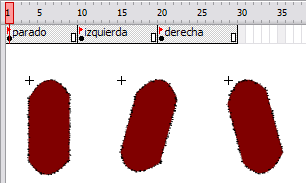 Así, podemos llamar mediante la instrucción gotoAndStop() a uno de los fotogramas del clip para que se muestre dicha posición y dé más realismo al movimiento.El código que hemos incluido en la película es el siguiente:var izquierda:Boolean = false;var derecha:Boolean = false;miClip.gotoAndStop("parado");miClip._x = 10;miClip.onPress = function() {	if (miClip._x <= 10) {		miClip.gotoAndStop("derecha");		derecha = true;	}	if (miClip._x >= 495) {		miClip.gotoAndStop("izquierda");		izquierda = true;	}}_root.onEnterFrame = function() {	if (derecha) {		if (miClip._x < 495) {			miClip._x = miClip._x + 6;		}		else {			miClip.gotoAndStop("parado");			derecha = false;		}	}	if (izquierda) {		if (miClip._x > 10) {			miClip._x = miClip._x - 6;		}		else {			miClip.gotoAndStop("parado");			izquierda = false;		}	}}Observa cómo hemos utilizado aquí la función onEnterFrame. Nos valemos de ella para crear el movimiento, de esta forma hacemos que la coordenada x del objeto se incremente cada vez que entre en el fotograma de nuevo. Veremos esta función con más detalle en el tema 24.Hemos utilizado las variables derecha e izquierda (de tipo booleano) para evaluar si el objeto debe desplazarse. En el evento onEnterFrame chequeamos estas variables y si están a true comenzamos el movimiento hasta la posición que queramos.A medida que vayamos avanzando en el tema veremos más funciones y métodos que nos permitirán acciones más versátiles y ajustadas a nuestras necesidades. Otra forma de modificar la apariencia del objeto con el que trabajamos es utilizando la propiedad _rotation.Esta propiedad actúa sobre el objeto rotándolo tantos grados como especifiques respecto a su posición original. Por ejemplo:miClip_rotation = 90;Esta línea hará que el objeto rote 90 grados en el sentido de las agujas del reloj. Para rotar un objeto hacia el lado contrario basta con añadirle un signo menos (-) antes del ángulo:miClip._rotation = -90;Para devolver al objeto a su posición original sólo tendrás que escribir la siguiente línea:miClip._rotation = 0;Así la rotación que actúa sobre el objeto es nula y se muestra en su posición original.Recuerda que para que las rotaciones parezcan reales deberás posicionar el objeto dentro del clip en el centro absoluto, para que así la referencia del clip se encuentre en la posición adecuada.Observa la diferencia entre estos dos clips: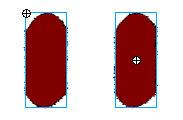 En ambos la rotación se aplicará respecto al punto de referencia, por lo que en la edición de éste deberás utilizar los botones  y  del Panel Alinear (Ventana → Alinear) para centrar el objeto respecto al punto de referencia del clip.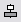 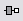  Realiza el paso a paso de rotación para ver mejor como funciona.En este tema veremos los elementos básicos que necesitaras a la hora de crear juegos con Flash: el movimiento, los choques, la rotación, creación aleatoria de elementos, etc.A medida que avancemos en el tema iremos haciendo referencia a este juego que hemos creado como ejemplo. Pero, primero empezaremos por lo básico.Cuando trabajemos con objetos necesitaremos acceder a algunas características básicas, como por ejemplo su anchura y altura o su posición en el Escenario.Podemos modificar el tamaño del objeto utilizando las propiedades _width, _height, _xscale e _yscale.Las dos primeras (_width y _height) modificarán o devolverán la anchura y altura, respectivamente, en píxeles del objeto referenciado, por tanto, podemos cambiar el tamaño de un clip escribiendo lo siguiente:miClip._width = 100;miClip._height = 200;Las propiedades _xscale e _yscale cambian el tamaño, pero de forma porcentual. Podemos utilizar estas propiedades para hacer un clip el doble de grande que era, por ejemplo:miClip._width = 100;miClip._height = 100;miClip._xscale = 200;miClip._yscale = 200;Hará que el clip tome el tamaño de 100px de alto y 100px de ancho, aunque su visualización sea del doble (200%).Podríamos devolver sus dimensiones a su estado real escribiendo:miClip._xscale = 100;miClip._yscale = 100;También podemos averiguar o modificar la posición de un objeto, basta con trabajar con sus propiedades _x e _y:miClip._x = 50;miClip._y = 150;posicionDeClipHorizontal = miClip._x;posicionDeClipVertical = miClip._y;Recuerda que estas propiedades trabajan con píxeles.De esta forma podemos mover el objeto de una forma muy fácil, por ejemplo para hacer que se desplace hacia la derecha del Escenario deberás escribir:miClip._x = miClip._x + 1; Utilizando estas propiedades y combinándola con las características de los Movieclips podemos recrear de forma más natural el movimiento.Veamos este ejemplo:Aquí hemos creado un clip de película con tres posiciones, parado, izquierda y derecha:Así, podemos llamar mediante la instrucción gotoAndStop() a uno de los fotogramas del clip para que se muestre dicha posición y dé más realismo al movimiento.El código que hemos incluido en la película es el siguiente:var izquierda:Boolean = false;var derecha:Boolean = false;miClip.gotoAndStop("parado");miClip._x = 10;miClip.onPress = function() {	if (miClip._x <= 10) {		miClip.gotoAndStop("derecha");		derecha = true;	}	if (miClip._x >= 495) {		miClip.gotoAndStop("izquierda");		izquierda = true;	}}_root.onEnterFrame = function() {	if (derecha) {		if (miClip._x < 495) {			miClip._x = miClip._x + 6;		}		else {			miClip.gotoAndStop("parado");			derecha = false;		}	}	if (izquierda) {		if (miClip._x > 10) {			miClip._x = miClip._x - 6;		}		else {			miClip.gotoAndStop("parado");			izquierda = false;		}	}}Observa cómo hemos utilizado aquí la función onEnterFrame. Nos valemos de ella para crear el movimiento, de esta forma hacemos que la coordenada x del objeto se incremente cada vez que entre en el fotograma de nuevo. Veremos esta función con más detalle en el tema 24.Hemos utilizado las variables derecha e izquierda (de tipo booleano) para evaluar si el objeto debe desplazarse. En el evento onEnterFrame chequeamos estas variables y si están a true comenzamos el movimiento hasta la posición que queramos.A medida que vayamos avanzando en el tema veremos más funciones y métodos que nos permitirán acciones más versátiles y ajustadas a nuestras necesidades. Otra forma de modificar la apariencia del objeto con el que trabajamos es utilizando la propiedad _rotation.Esta propiedad actúa sobre el objeto rotándolo tantos grados como especifiques respecto a su posición original. Por ejemplo:miClip_rotation = 90;Esta línea hará que el objeto rote 90 grados en el sentido de las agujas del reloj. Para rotar un objeto hacia el lado contrario basta con añadirle un signo menos (-) antes del ángulo:miClip._rotation = -90;Para devolver al objeto a su posición original sólo tendrás que escribir la siguiente línea:miClip._rotation = 0;Así la rotación que actúa sobre el objeto es nula y se muestra en su posición original.Recuerda que para que las rotaciones parezcan reales deberás posicionar el objeto dentro del clip en el centro absoluto, para que así la referencia del clip se encuentre en la posición adecuada.Observa la diferencia entre estos dos clips:En ambos la rotación se aplicará respecto al punto de referencia, por lo que en la edición de éste deberás utilizar los botones  y  del Panel Alinear (Ventana → Alinear) para centrar el objeto respecto al punto de referencia del clip. Realiza el paso a paso de rotación para ver mejor como funciona.Unidad 24. Animaciones avanzadas (I)Movimiento de objetos mediante ActionScriptEl algoritmo es muy sencillo, se trata de ir modificando la posición de la bola desde una posición inicial para que vaya bajando hasta que llegue al suelo, en ese momento invertimos el movimiento para que suba y calculamos hasta donde tiene que subir. Así sucesivamente hasta que deje de botar.Para que la bola baje debemos sumar una cantidad a la coordenada y, y para que suba debemos restarle una cantidad. Si queremos que la bola se vaya desplazando hacia la derecha debemos sumar una cantidad a la coordenada x.Cuando la bola baja, según el esquema de la derecha, pasa de la posición (x1, y1) a la posición (x2, y2), para ello se incrementa la x con el valor incre_x (que estaria representado por la línea azul) y se incrementa la y con el valor incre_y (que estaria representado por la línea roja).Cuando la bola sube, la única diferencia es que la coordenada y va disminuyendo en lugar de aumentando, según el esquema de la derecha, al subir se pasa de la posición (x'1, y'1) a la posición (x'2, y'2), para ello se incrementa la x con el valor incre_x (que estaria representado por la línea azul) y se decrementa la y con el valor incre_y (que estaria representado por la línea roja)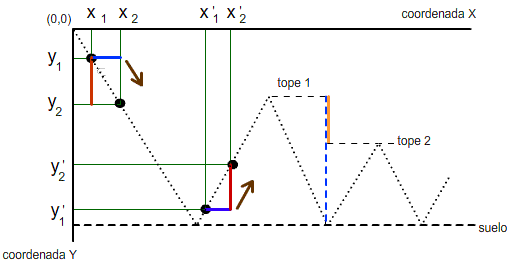 Vamos a ver lo más importante del código ActionScript que tenemos un poco más abajo.Hemos definido creado una bola azul y la hemos convertido en un movieclip, la instancia se llama bola_mc.Inicialmente la bola esta en la posición (bola_mc._x= 0,bola_mc._y= 0)Mediante la variable baja, sabremos si la bola esta bajando o subiendo. Cuando la coordenada y llega al suelo, la bola pasará a subir, cuando la coordenada y llegue al tope la bola comenzará a bajar.En cada bote la bola ira perdiendo fuerza y el bote sera más bajo, la variable elasticidad determinará esta perdida de potencia.Cada vez que la bola llega al tope calculamos el nuevo tope, para ello calculamos la distancia de la bola al suelo, la dividimos por la elasticidad y esa cantidad se la sumamos al tope.En el esquema, la linea naranja representa esa cantidad que le sumamos al tope 1 para pasar al tope 2.Ya tenemos nuestro código casi preparado, ahora sólo falta hacer que el proceso se repita un número determinado de veces. Esta película Flash sólo tiene un fotograma. ¿Cómo hacemos esto? Lo primero que se nos ocurre es incluir una instrucción while ... o una instrucción for ... , si lo hacemos veremos que no funcionará porque la repetición es tan rápida que no da tiempo a ver nada.La solución está en introducir una instrucción que haga que el proceso se repita cada 35 milisegundos. Esto lo vamos a ver en el punto siguiente.Hemos colocado un botón en la película de forma que cada vez que se pulsa, se detine la ejecución (si todavía no había acabado) y se lanza una nueva ejecución.Cuando el tope llega al suelo se detine la ejecución.on (release) {	var baja:Boolean = true;	var incre_x:Number = 3.5;	var incre_y:Number = 8;	var suelo:Number = 280;	var tope:Number = 0;	var elasticidad:Number = 3;	bola_mc._y = 0;	bola_mc._x = 0;	tope += (suelo - bola_mc._y) / elasticidad;	var repeticion:Number;	function botar() {		if (baja) { // baja			bola_mc._y += incre_y;			bola_mc._x += incre_x;			if (bola_mc._y>=suelo) {				baja = false;			}		} else { // sube			bola_mc._y -= incre_y;			bola_mc._x += incre_x;			if (bola_mc._y<=tope) {				baja = true;				if (tope>=suelo) {					incre_y = 0;					clearInterval(repeticion);				}				tope += (suelo - bola_mc._y) / elasticidad;			}		}	}	clearInterval(repeticion);	repeticion = setInterval(botar, 35);}En este sencillo ejemplo la trayectoria de la bola es rectilínea, para que fuese un movimiento más real debería seguir una trayectoría curva. Dibujar curvas es un poco más complicado que dibujar rectas. Flash nos ofrece una opción más sencilla para hacer que un objeto siga una trayectoria curva: las guías de movimiento que veremos en este mismo tema aplicadas al bote de una pelota.